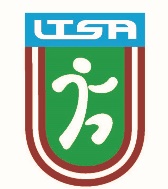 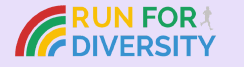 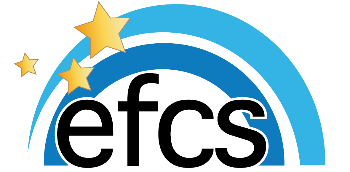 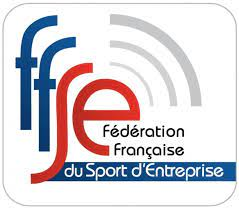 E-skrējiens daudzveidībaiPIETEIKUMA FORMA   no 23. septembra līdz 30. septembrimKompānija / uzņēmums ______________________________Plānotais dalībnieku skaits no jūsu uzņēmuma_____________Komandas līdera vārds, uzvārds ________________________Komandas līdera e-pasts______________________________Aizpildīto pieteikuma formu lūgums nosūtīt līdz 21. septembrim uz e-pastu ltsa@riga.lv.